Jacqui Smith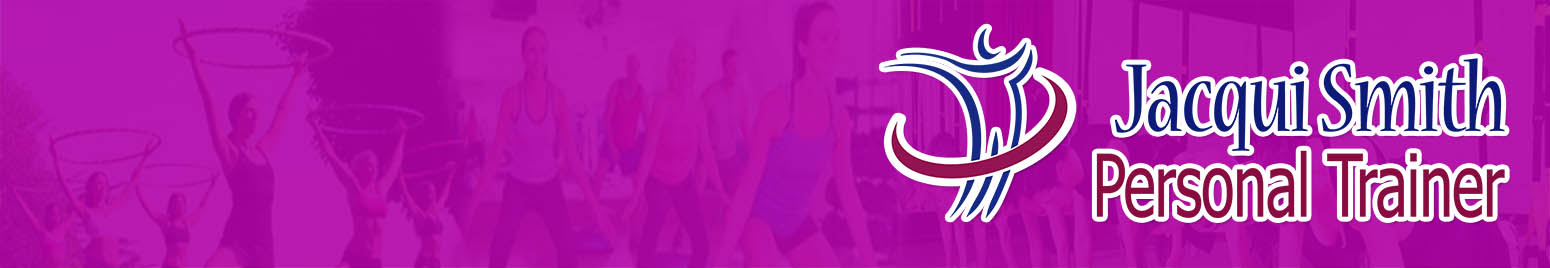 17 St Nicholas FieldBerden, Bishop’s StortfordHerts  CM23 1AX 07956 647806PHYSICAL ACTIVITY READINESS QUESTIONNAIRE DO YOU HAVE ANY OF THE FOLLOWING:YESNODiabetesEpilepsyAsthmaHigh Blood PressureA Heart ConditionFrequent Chest PainsJoint Problems, eg. Spine, kneesSurgery in the last 6 months                         Baby in last 4 months  (if applicable)Do you suffer from fainting or dizziness?Are you taking any prescribed medicine which may affect your physical abilities?Do you exercise regularly?Is there anything else which may affect your participation in exercise? Please list